2023 ENTRY FORM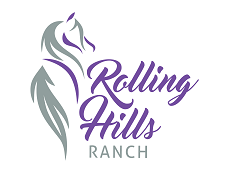 Jumper Show“Only one horse/rider combo per entry-Please Make Copies”Circle Date of Show:  April 7   May 12    June 9    June 30    July 14    August 11    September 1    October 20ENTIRES MUST BE RECEIVED BY THE WEDNESDAY BEFORE THE SHOWRIDER _______________________________________________________________________________ Address:______________________________________________________________________________
Email(s):______________________________________________________________________________Telephone(s): _________________________________________________________________________EMERGENCY CONTACT Relation & Number(s):_______________________________________________HORSE:_______________________________________________________________________________COGGINS DATE_____________   (Must include copy for entry to be considered complete!)CLASS #s                                                   CLASS DESCRIPTION                                                        FEE
ALL SHOW CHECK FEEES MADE PAYABLE TO: Rolling Hills Ranch LLCSNAIL MAIL ENTRY TO SHOW SECRETARY: Renee Dixon, 33 Rolling Hills Ranch La, Port Deposit, MD 21904** ONLINE ENTRY link to striderpro.com** Link provided on website**Friends & Family Paypal = Renee Dixon    info@rollinghillsranch.com  Venmo Renee Luther Dixon RELEASE OF LIABILITY AND AGREEMENT OF ENTRY:  Every entry at this competition shall constitute agreement and full affirmation that all participants (including owner, leaser, trainer, rider, handler and the horse) for themselves and their handler (1) shall be subject to the local rules of the competition;    (2) represent that every horse and rider is eligible as entered; (3)agree to be bound by the rules of the competition, and will accept as final decision that of the Organizer on any question arising under said rules, and agree to hold the competition harmless for any action taken: and (4) agree that they participate voluntarily in the competition fully aware that horse sports and the competition involve inherent dangerous risks of serious injury or death, and by participating they expressly assume any and all risks of injury or loss, and they agree to indemnify and hold harmless the competition and their officials, employees, and agents harmless from and against all claims including for any injury or loss suffered during or in connection with the competition, whether or not such injury or loss resulted, directly or in directly, from high risk sport and I am participating at my own risk.  I hereby assume this risk and further do hereby release and hos harmless the Organizer, Secretary, Judges, Officials, the Host of this Show and the Owners of Any Property or which the competition is to be held, from ALL liability form negligence resulting in accidents, damage, injury, illness or death to myself and to my property, including the horse or horses which I will compete at this competition.MUST SIGN:  Rider’s Signature (Parent/Guardian if under 18yo)________________________________Print Rider’s Name____________________________ Parent/Guardian Name:______________________